Вариант предварительной записи №3Как записаться на углубленную диспансеризацию через сайт «Здоровье Петербуржца»Чтобы записаться на углубленную диспансеризацию через сайт «Здоровье Петербуржца» необходимо:1.	На сайте «Здоровье Петербуржца» перейти в каталог услуг  - два варианта входа  через «Свободная запись к врачу»  или «Запись к врачу (свободная)» (см. рисунок ниже):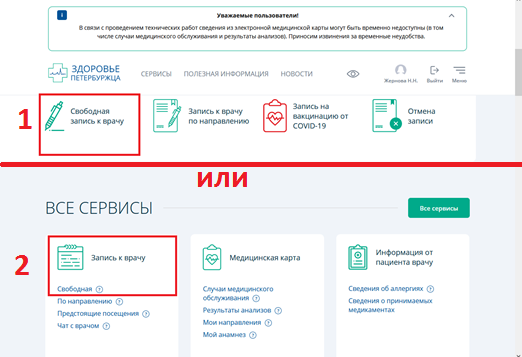 2. Далее необходимо из списка выбрать район г. Санкт-Петербурга и медицинскую организацию: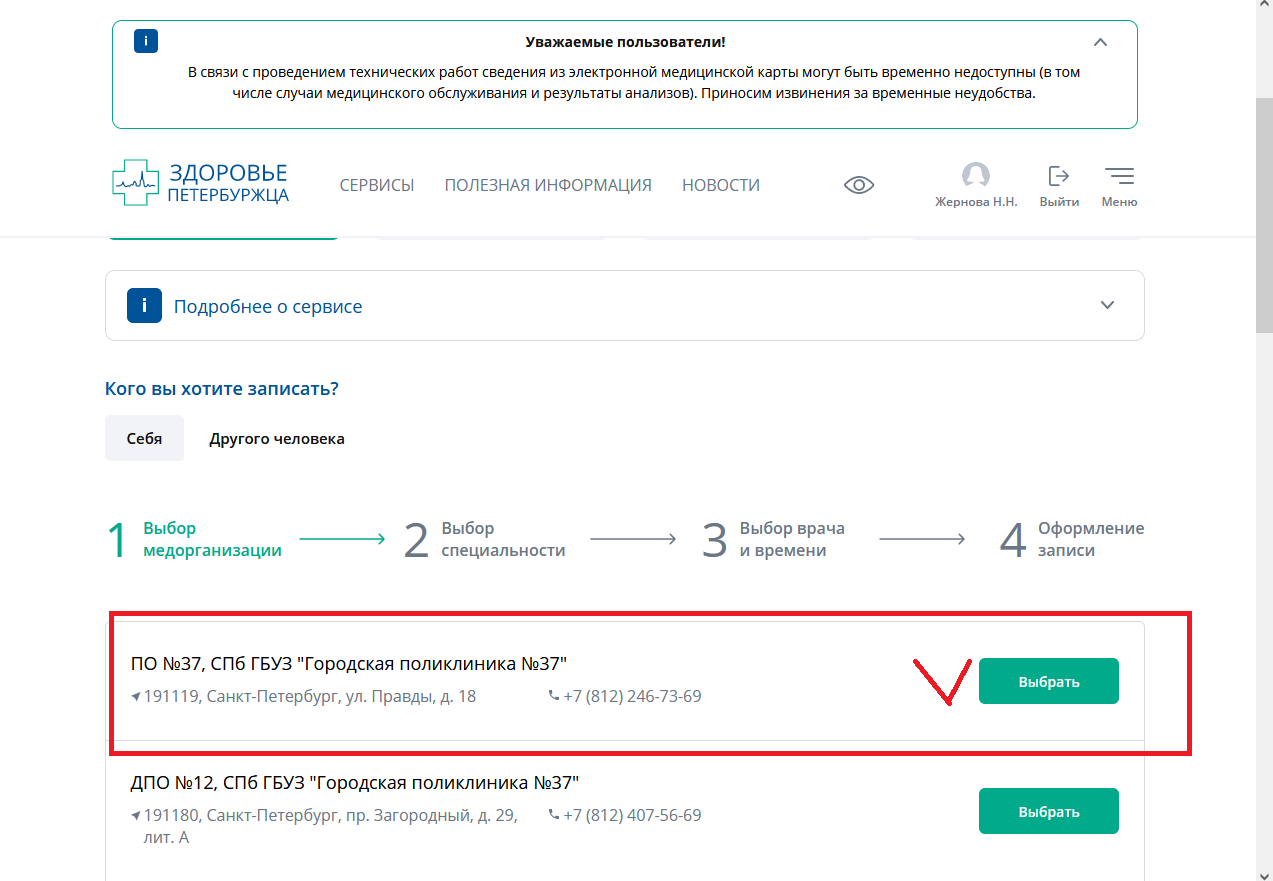 3. И из доступных номерков «Записи на углубленную диспансеризацию» выбрать подходящий по времени талон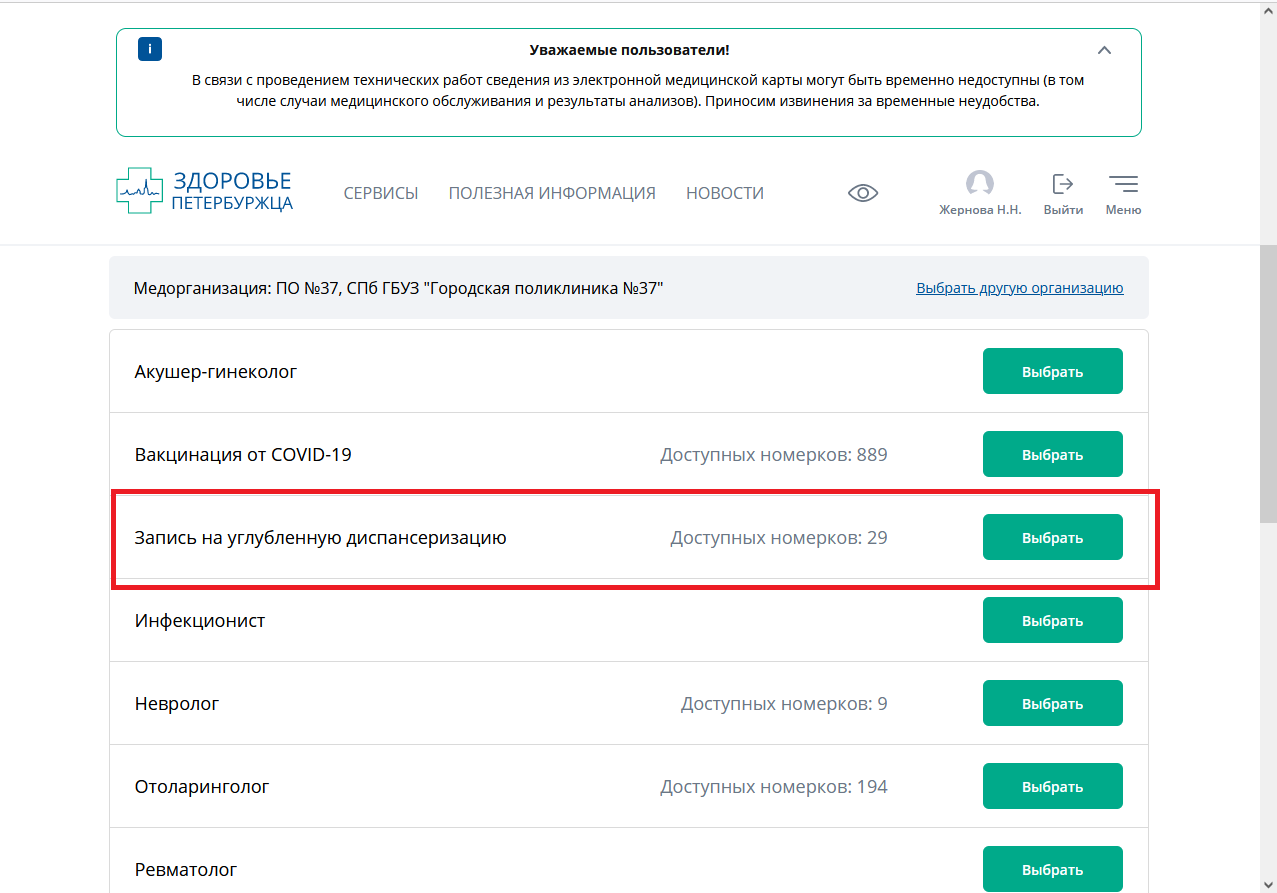 4. После выбора талона, можно распечатать его или сохранить в формате .pdf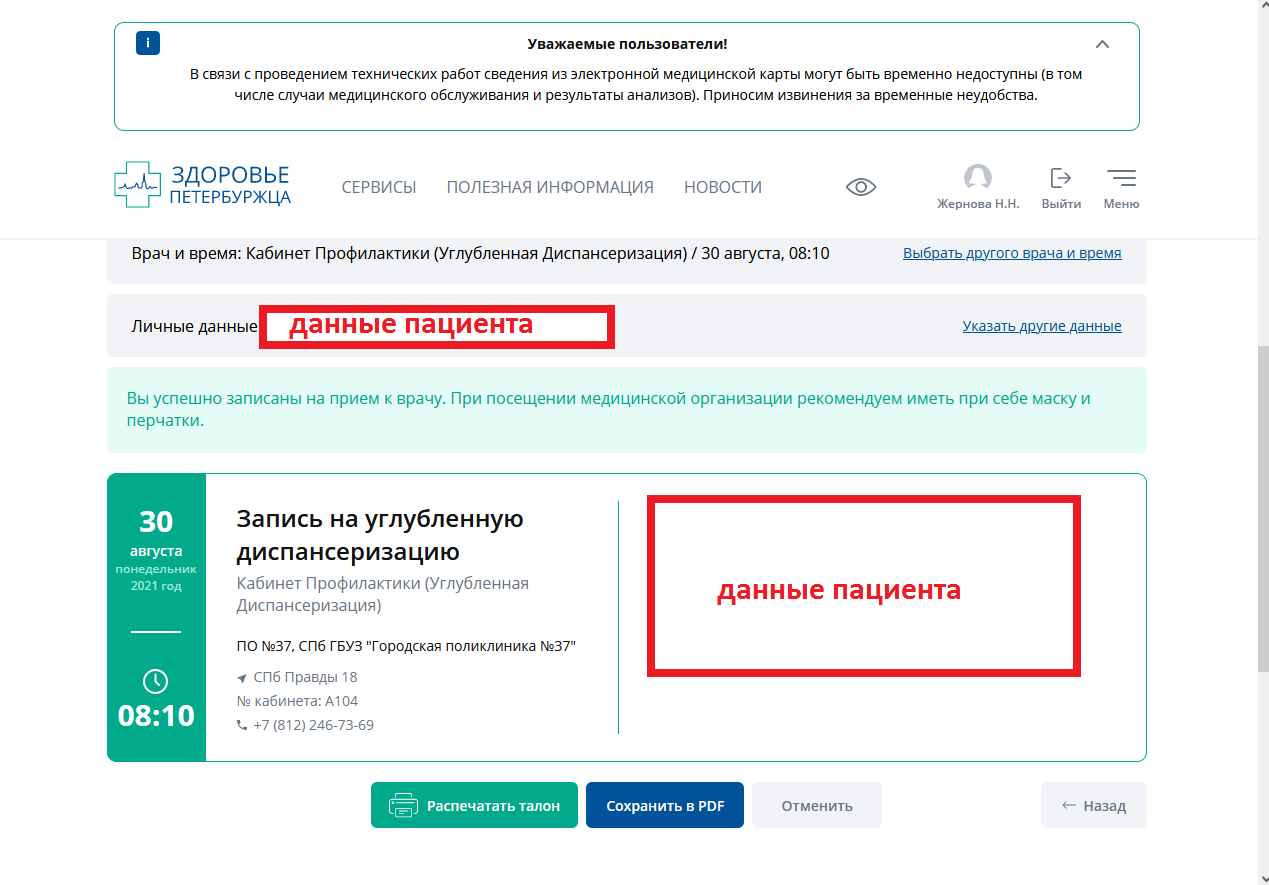 